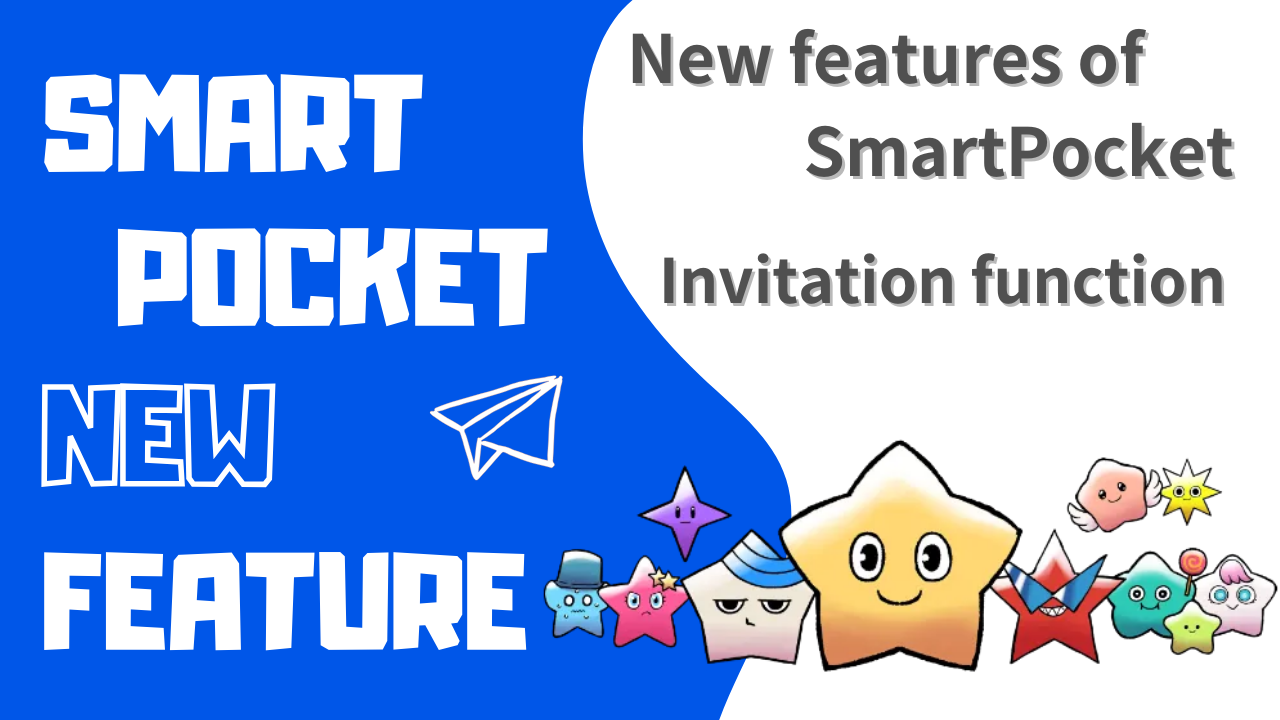 SmartPocket'in yeni işlevi "Davet İşlevi" hakkındaHerkese merhaba!Japonya Dao dergisine hoş geldiniz."SmartPocket uygulaması" nın sürüm yükseltmesi ile yeni bir "davet işlevi" tanıtıldı!!Bu makaleyi okuyun, SmartPocket uygulamasına giriş yapın ve davet kodunu kullanarak SP noktasını alın.Aşağıdaki işlevsel tanıtımları, davet prosedürlerini vb. Tanıtacağız.Davet işlevine genel bakış6 Nisan 2024'teki güncelleme ile SmartPocket yeni bir "davet işlevi" ekledi.Bu, kullanıcıların arkadaşları davet ederek puan kazanmalarını sağlar.Davet kodunu kullanarak SmartPocket'e kaydolarak ilk kez 100 puan alabilirsiniz.Ve davet koduna kayıtlı arkadaşlar da 100 puan alabilir.[Yeni Kullanıcı (davet edilen kişi)]✅ İlk kez giriş yaparsanız, 1000 puan alırsınız ✅ Davet koduna kaydolursanız, 100 puan daha fazla alacaksınız[Mevcut kullanıcıların faydaları (davet edilen kişiler)]✅ Davet koduna her kayıtlı yeni bir kayıtlı olduğunda, ilk ayda 100 puan * 20 kişiye kadar kazanırsınızDavet puanları edinme prosedürüAşağıdaki dört adım davet noktası kazanılır.* 5 dakika içinde yapabilirsiniz.1. SmartPocket uygulamasına giriş yapın2. Davet Kodunu Paylaşın3. Davet edilen kişiden bir davet kodu girmesini isteyin4. Davet Puanları EdinimiProsedürü açıklayalım.1. SmartPocket'a giriş yapın① SmartPocket uygulamasını aç ⇒ttps: //www.smapocket.app/② Cüzdanı bağlayınBir cüzdan bağlantı yöntemi için bkz. "SmartPocket nedir? Nasıl başlayacağınızı ve kullanımı açıklayın."2. Davet Kodunu Paylaşın① Smartpocket logosuna dokunun② Davet düğmesine dokunun③ Davet kodunu davet edenlerle işbirliği yapın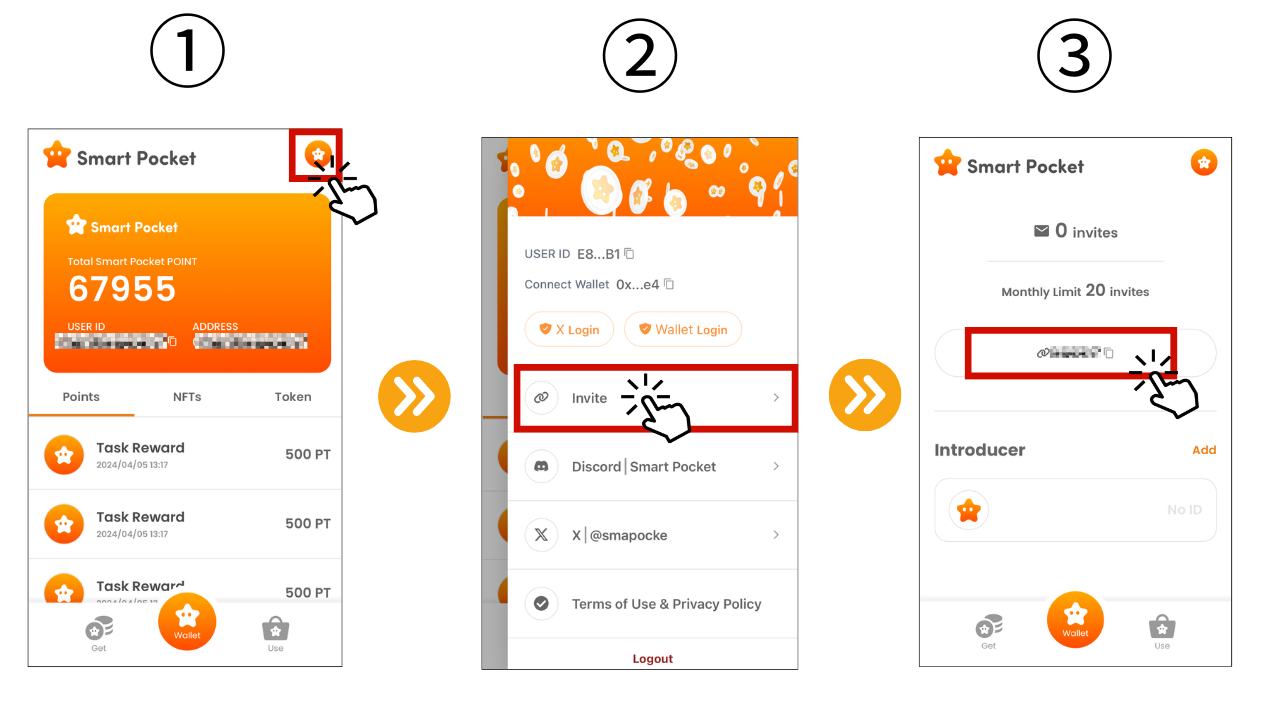 3. Davet edilen kişiden bir davet kodu girmesini isteyin① Ekle'ye dokunun② Davet kodunu girin③ Davet kodu tanıtımcıya yansıtılırsa tamamDavet davet kodunu kullandıktan sonra 100 puan alacaksınız.* Her ay 20 kişiye kadar ayda 2.000 puan kazanabilir.Ekranın üst kısmındaki yönlendirme sayısını kontrol edebilirsiniz.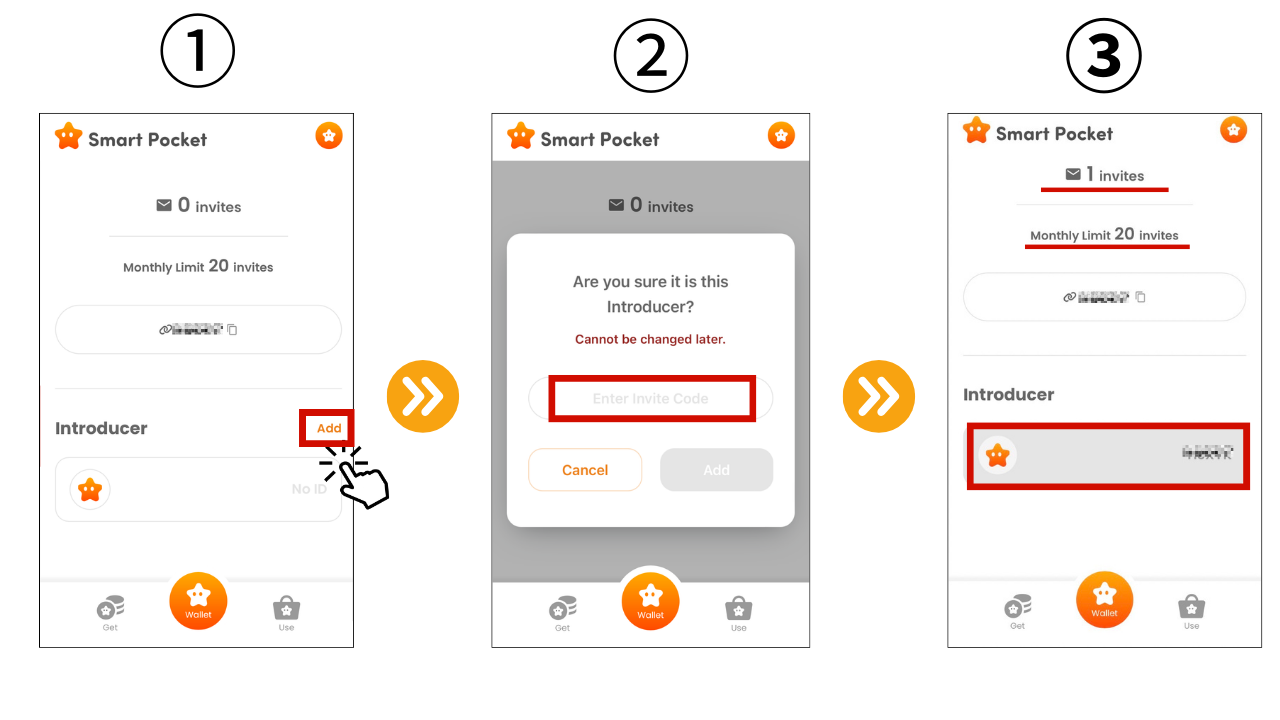 4. Davet Puanlarının OnaylanmasıSmartpocket puanlarında puan kazanma puanları onaylayın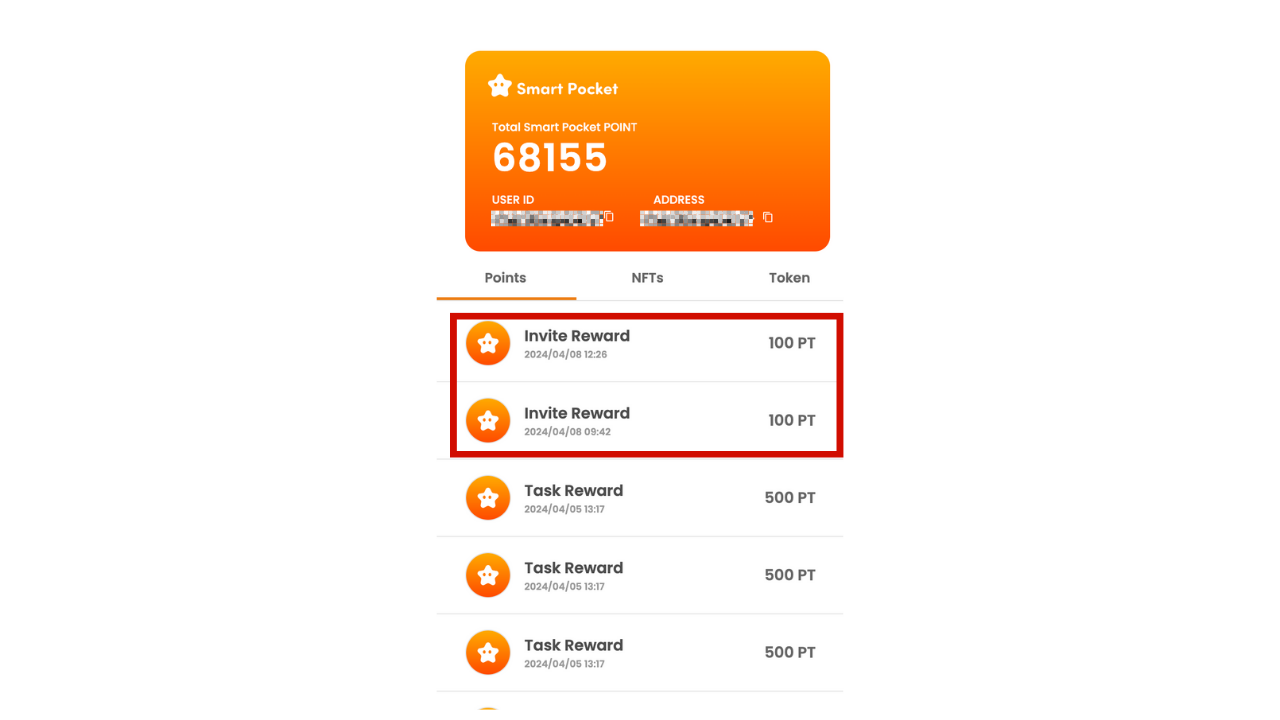 Akıllı Cep Topluluğuna Nasıl KatılırYeni "Davet Fonksiyonu" nun tanıtımı ile aynı zamanda, akıllı ceplere sahip olmaya başlayan herkesin ve zaten kullananların daha fazla keyfini çıkarabilmesi için aşağıdaki üç yararlı kaynağı tanıtacağız.1. Akıllı Cep Nedir: Akıllı Cep Uygulamasının temel taslağını ve cazibesini derinleştirmek için bir başlangıç ​​kılavuzu.2. Bir Discord Hesabı Nasıl Oluşturulur: Akıllı cep topluluğu, anlaşmazlık yoluyla aktif olarak değiştirildi.Bir anlaşmazlık hesabı nasıl oluşturulacağını bilin ve topluluğa katılmanın ilk adımını atın.3. Akıllı cep topluluğuna nasıl katılırsınız: Bir uyumsuzluk hesabınız varsa, resmi akıllı cep resmi topluluğuna katılın.Ayrıca, aynı ilgi alanlarına sahip arkadaşlarınızla tanışırken ve bilgi alışverişi yaparken akıllı cepte en son bilgileri de alabilirsiniz.özetBu makale aracılığıyla, yeni akıllı cep işlevi "davet işlevi" tanıtımını ve nasıl kullanılacağını tanıttık.Sadece kendiniz değil, aynı zamanda arkadaşlarınız tarafından da puan kazanmanızı sağlayan bu özellik sizin için yararlıdır.İster ilk kez ister akıllı cebinizi zaten kullanmış bir gazi olun, daha fazla puan almak için bu fırsattan yararlanın.Buna ek olarak, yeni katılımcılara bir yaklaşım olarak, SMAPOKE'nin temel bilgilerini tanıttık, bir uyumsuzluk hesabı oluşturduk ve akıllı cep topluluğuna nasıl katılacağımız.Bu adımları atarak, akıllı cep dünyasındaki deneyimleri deneyimleyebilirsiniz.Akıllı cebinde, katılımdan elde edilen birçok zevk ve fayda var.Bu fırsatı, arkadaşlarınızı akıllı cep topluluğunda puan almaya ve harika bir an yaratmaya davet etmek için alın!Akıllı cebinizle ilgileniyorsanız, lütfen "SmaPke Magazine" ile resmi X hesabını takip edin.Resmi X Hesabı: https: //twitter.com/smapocketResmi uyumsuzluk: https: //discord.com/invite/smartpocket